 МИНИСТЕРСТВО  ОБРАЗОВАНИЯ И МОЛОДЁЖНОЙ ПОЛИТИКИСВЕРДЛОВСКОЙ ОБЛАСТИАчитский филиал ГАПОУ СО «Красноуфимский аграрный колледж»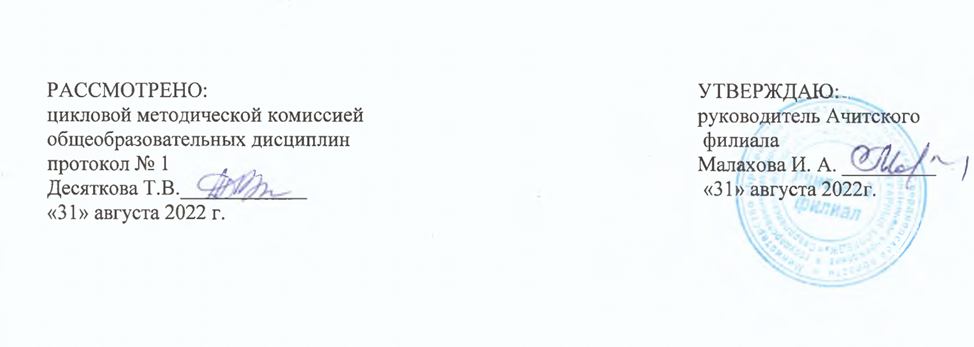 РАБОЧАЯ ПРОГРАММА УЧЕБНОЙ ДИСЦИПЛИНЫОУД. 07 Основы безопасности жизнедеятельностиПрофессия:  43.01.09 Повар, кондитеркурс I  , группа 13-ПУровень освоения (базовый)Форма обучения: очная2022 г.Рабочая программа разработана в соответствии с требованиями: - федерального государственного образовательного стандарта среднего общего образования,- федерального государственного образовательного стандарта  среднего профессионального об-разования по профессии 43.01.09 Повар, кондитер, утверждённого Приказом Министерства обра-зования и науки РФ от 9 декабря 2016 г. № 1569 (базовая подготовка),- примерной программы общеобразовательной учебной дисциплины «ОБЖ» для профессиональных образовательных организаций (ФГАУ«ФИРО»,от 23 июля 2015 г.) , - рабочей программы воспитания  УГС  43.01.09 Сервис и туризм по профессии 43.01.09 По-вар, кондитер.  Разработчик: Стахеев Юрий Викторович, преподаватель Ачитского филиала ГАПОУ СО «Красноуфимский аграрный колледж»СОДЕРЖАНИЕ1. ОБЩАЯ ХАРАКТЕРИСТИКА РАБОЧЕЙ ПРОГРАММЫ УЧЕБНОЙ ДИСЦИПЛИНЫ       42. ПЛАНИРУЕМЫЕ РЕЗУЛЬТАТЫ РАБОЧЕЙ ПРОГРАММЫ УЧЕБНОЙ ДИСЦИПЛИНЫ      4            3.СТРУКТУРА  И СОДЕРЖАНИЕ  УЧЕБНОЙ ДИСЦИПЛИНЫ                                                      74. УСЛОВИЯ РЕАЛИЗАЦИИ ПРОГРАММЫ УЧЕБНОЙ ДИСЦИПЛИНЫ                                   135.КОНТРОЛЬ И ОЦЕНКА РЕЗУЛЬТАТОВ ОСВОЕНИЯ  УЧЕБНОЙ ДИСЦИПЛИНЫ               15ОБЩАЯ ХАРАКТЕРИСТИКА РАБОЧЕЙ  ПРОГРАММЫ УЧЕБНОЙ ДИСЦИПЛИНЫ Основы безопасность жизнедеятельности            1.1. Место учебной дисциплины в структуре основной образовательной программыРабочая программа учебной дисциплины ОБЖ является частью основной профессиональной образовательной программы среднего профессионального образования  по профессии  СПО 43.01.09 Повар, кондитер (базовая  подготовка).Рабочая программа учебной дисциплины разработана на основе федерального государственного образовательного стандарта среднего общего образования реализуемого в пределах ОПОП СПО.           1.2. Место учебной дисциплины в структуре основной профессиональной образовательной программы: общеобразовательный цикл.           1.3. Цели и задачи учебной дисциплины освоение знаний о безопасном поведении человека в опасных и чрезвычайных ситуациях природного, техногенного и социального характера; о здоровье и здоровом образе жизни; о государственной системе защиты населения от опасных и чрезвычайных ситуаций; об обязанностях граждан по защите государства;воспитание ценностного отношения к здоровью и человеческой жизни; чувства уважения к героическому наследию России и ее государственной символике, патриотизма и долга по защите Отечества; развитие черт личности, необходимых для безопасного поведения в чрезвычайных ситуациях и при прохождении военной службы; бдительности по предотвращению актов терроризма; потребности ведения здорового образа жизни; овладение умениями оценивать ситуации, опасные для жизни и здоровья; действовать в чрезвычайных ситуациях; использовать средства индивидуальной и коллективной защиты; оказывать первую медицинскую помощь пострадавшим.2. ПЛАНИРУЕМЫЕ РЕЗУЛЬТАТЫ РАБОЧЕЙ ПРОГРАММЫ УД        Освоение содержания учебной дисциплины  Основы безопасности жизнедеятельности обеспечивает достижение следующих результатов:             • личностных (ЛР УД):ЛР УД-1 − формирование потребности соблюдать нормы здорового образа жизни, осознанно выполнять правила безопасности жизнедеятельности, исключение из своей жизни вредных привычек (курения, пьянства и т. д.);ЛР УД-2−  воспитание ответственного отношения к сохранению окружающей природной среды, личному здоровью, как к индивидуальной и общественной ценности;ЛР УД-3−  освоение приемов действий в опасных и чрезвычайных ситуациях природного, техногенного и социального характера;ЛР УД-4−  готовность к служению Отечеству, его защите.           • метапредметных (МР):МР-1 −умение формулировать личные понятия о безопасности; анализировать причины возникновения опасных и чрезвычайных ситуаций, обобщать и сравнивать последствия опасных и чрезвычайных ситуаций, выявлять причинно-следственные связи опасных ситуаций и их влияние на безопасность жизнедеятельности человека;МР-2 −овладение навыками самостоятельно определять цели и задачи по безопасному поведению в повседневной жизни и в различных опасных и чрезвычайных ситуациях, выбирать средства реализации поставленных целей, оценивать результаты своей деятельности в обеспечении личной безопасности;  МР-3 −умение выражать свои мысли и способности слушать собеседника, понимать его точку зрения, признавать право другого человека на иное мнение;МР-4 −умение взаимодействовать с окружающими, выполнять различные социальные роли во время и при ликвидации последствий чрезвычайных ситуаций, предвидеть возникновение опасных ситуаций по характерным признакам их появления, а также на основе анализа специальной информации, получаемой из различных источников;МР-5 −умение применять полученные теоретические знания на практике, принимать обоснованные решения и вырабатывать план действий в конкретной опасной ситуации с учетом реально складывающейся обстановки и индивидуальных возможностей;МР-6 − формирование установки на здоровый образ жизни,  развитие необходимых физических качеств: выносливости, силы, ловкости, гибкости, скоростных качеств, достаточных для того, чтобы выдерживать необходимые умственные и физические нагрузки;          • предметных (ПР):ПР-1 −сформированность представлений о культуре безопасности жизнедеятельности, в том числе о культуре экологической безопасности как жизненно важной социально-нравственной позиции личности, а также средстве, повышающем защищенность личности, общества и государства от внешних и внутренних угроз, включая отрицательное влияние человеческого фактора;ПР-2 −сформированность представлений о необходимости отрицания экстремизма, терроризма, других действий противоправного характера, а также асоциального поведения; пагубно влияющих на здоровье человека;ПР-3 −сформированность представлений о здоровом образе жизни как о средстве обеспечения духовного, физического и социального благополучия личности, применять полученные знания в области безопасности на практике, проектировать модели личного безопасного поведения в повседневной жизни и в различных опасных и чрезвычайных ситуациях;ПР-4 − знание распространенных опасных и чрезвычайных ситуаций природного, техногенного и социального характера, умения предвидеть возникновение опасных и чрезвычайных ситуаций по характерным для них признакам, а также использовать различные информационные источники;ПР-5 −получение знаний основ обороны государства и воинской службы: законодательства об обороне государства и воинской обязанности граждан; прав и обязанностей гражданина до призыва, во время призыва и прохождения военной службы, уставных отношений, быта военнослужащих, порядка несения службы и воинских ритуалов, строевой, огневой и тактической подготовки;ПР-6 −владение основами медицинских знаний и оказания первой помощи пострадавшим при неотложных состояниях (травмах, отравлениях и различных видах поражений), включая знания об основных инфекционных заболеваниях и их профилактике.ЛР 1 - Осознающий себя гражданином и защитником великой страны.ЛР 2 -Проявляющий активную гражданскую позицию, демонстрирующий приверженность принципам честности, порядочности, открытости, экономически активный и участвующий в студенческом и территориальном самоуправлении, в том числе на условиях добровольчества, продуктивно взаимодействующий и участвующий в деятельности общественных организаций.ЛР 3 -Соблюдающий нормы правопорядка, следующий идеалам гражданского общества, обеспечения безопасности, прав и свобод граждан России. Лояльный к установкам и проявлениям представителей субкультур, отличающий их от групп с деструктивным и девиантным поведением. Демонстрирующий неприятие и предупреждающий социально опасное поведение окружающих.ЛР 4 - Проявляющий и демонстрирующий уважение к людям труда, осознающий ценность собственного труда. Стремящийся к формированию в сетевой среде личностно и профессионального конструктивного «цифрового следа».ЛР 5 - Демонстрирующий приверженность к родной культуре, исторической памяти на основе любви к Родине, родному народу, малой родине, принятию традиционных ценностей многонационального народа России.ЛР 6 - Проявляющий уважение к людям старшего поколения и готовность к участию в социальной поддержке и волонтерских движениях.ЛР 7 - Осознающий приоритетную ценность личности человека; уважающий собственную и чужую уникальность в различных ситуациях, во всех формах и видах деятельности.ЛР 8 -Проявляющий и демонстрирующий уважение к представителям различных этнокультурных, социальных, конфессиональных и иных групп. Сопричастный к сохранению, преумножению и трансляции культурных традиций и ценностей многонационального российского государства.ЛР 9 - Соблюдающий и пропагандирующий правила здорового и безопасного образа жизни, спорта; предупреждающий либо преодолевающий зависимости от алкоголя, табака, психоактивных веществ, азартных игр и т.д. Сохраняющий психологическую устойчивость в ситуативно сложных или стремительно меняющихся ситуациях.ЛР 10 - Заботящийся о защите окружающей среды, собственной и чужой безопасности, в том числе цифровой.ЛР 11 - Проявляющий уважение к эстетическим ценностям, обладающий основами эстетической культуры.ЛР 12 -Принимающий семейные ценности, готовый к созданию семьи и воспитанию детей; демонстрирующий неприятие насилия в семье, ухода от родительской ответственности, отказа от отношений со своими детьми и их финансового содержания.2.1. Обучающийся, освоивший учебную дисциплину, должен обладать общими компетенциями, включающими в себя способность:ОК 01. Выбирать способы решения задач профессиональной деятельности, применительно к различным контекстам.ОК 02. Осуществлять поиск, анализ и интерпретацию информации, необходимой для выполнения задач профессиональной деятельности.ОК 03. Планировать и реализовывать собственное профессиональное и личностное развитие.ОК 04. Работать в коллективе и команде, эффективно взаимодействовать с коллегами, руководством, клиентами.ОК 05. Осуществлять устную и письменную коммуникацию на государственном языке с учетом особенностей социального и культурного контекста.ОК 06. Проявлять гражданско-патриотическую позицию, демонстрировать осознанное поведение на основе традиционных общечеловеческих ценностей.ОК 07. Содействовать сохранению окружающей среды, ресурсосбережению, эффективно действовать в чрезвычайных ситуациях.ОК 08. Использовать средства физической культуры для сохранения и укрепления здоровья в процессе профессиональной деятельности и поддержания необходимого уровня физической подготовленности.ОК 09. Использовать информационные технологии в профессиональной деятельности.ОК 10. Пользоваться профессиональной документацией на государственном и иностранном языке.ОК 11. Планировать предпринимательскую деятельность в профессиональной сфере.3. СТРУКТУРА И  СОДЕРЖАНИЕ УЧЕБНОЙ ДИСЦИПЛИНЫ3.1. Объем учебной дисциплины и виды учебной работы                                    3.2.  Тематический план и содержание УЧЕБНОЙ ДИСЦИПЛИНЫОУД.07 Основы  Безопасности Жизнедеятельности4. условия реализации программы УЧЕБНОЙ ДИСЦИПЛИНЫ4.1 Материально-техническое обеспечениеДля реализации программы УЧЕБНОЙ ДИСЦИПЛИНЫ имеется учебный кабинет «Безопасности жизнедеятельности».Оборудование учебного кабинета:- рабочие места по количеству обучающихся;-рабочее место преподавателя;-комплект учебно-методической документации;-наглядные пособия: плакаты, раздаточный материал, макеты, приборы, СИЗ, оборудование; -видеотека по курсу;- учебные фильмы;Технические средства обучения: -компьютер, мультимедийный проектор 4.2. Информационное обеспечение обученияОсновные источники:Косолапова, Н.В. Безопасность жизнедеятельности : учебник / Косолапова Н.В., Прокопенко Н.А. — Москва : КноРус, 2020. — 192 с. — (СПО). — ISBN 978-5-406-01422-6. — URL: https://book.ru/book/935682 — Текст : электронный. Смирнов А.Т., Хренников Б.О. Основы безопасности жизнедеятельности. 10 класс.  Изд-во Москва« Просвещение» 2019. - 303с. Смирнов А.Т., Хренников Б.О. Основы безопасности жизнедеятельности. 11 класс.  Изд-во Москва« Просвещение» 2021 - 320с.Овчаренко, А. Г., Раско С.Л. Электростатическая безопасность пожаро- и взрывоопасных производств./ Изд-во Алт. гос. техн. ун-та, 2021. - 156 с. Сапронов Ю.Г.,.Сыса А.Б., Шахбаян В.В. Безопасность жизнедеятельности Гриф Допущено Минобразованием России, ИЦ Академия, 2021 г., Тягунов, Г.В. Безопасность жизнедеятельности : учебник / Тягунов Г.В., Волкова А.А., Шишкунов В.Г., Барышев Е.Е. — Москва : КноРус, 2021. — 274 с. — ISBN 978-5-406-02480-5. — URL: https://book.ru/book/936241 (дата обращения: 17.09.2020). — Текст : электронный.   Дополнительные источники: Буслаев, С.И. Аспекты теорий безопасность жизнедеятельности, безопасность в ЧС и методы расчета компенсации ущерба населения при ЧС : учебное пособие / Буслаев С.И., Данилина М.В., Романченко Л.Н. — Москва : Русайнс, 2020. — 194 с. — ISBN 978-5-4365-5468-6. — URL: https://book.ru/book/936916 — Текст : электронный.Зотов, Б.И. Безопасность жизнедеятельности на производстве. -2 изд., перераб.и доп.: - М.: КолосС, 2020.- 432с. Научно-методический и информационный журнал: ОБЖ. Основы безопасности жизни.Журнал «Безопасность жизнедеятельности».Петров, С.В. Социальные опасности и защита от них : учебное пособие / Петров С.В. — Москва : КноРус, 2021. — 268 с. — ISBN 978-5-406-04946-4. — URL: https://book.ru/book/936969  — Текст : электронный.Интернет-ресурсы www. mchs. gov. ru (сайт МЧС РФ).www. mvd. ru (сайт МВД РФ).www. mil. ru (сайт Минобороны).www. fsb. ru (сайт ФСБ РФ).www. dic. academic. ru (Академик. Словари и энциклопедии).www. booksgid. com (Воокs Gid. Электронная библиотека).www. globalteka. ru/index. html (Глобалтека. Глобальная библиотека научных ресурсов).www. window. edu. ru (Единое окно доступа к образовательным ресурсам).www. iprbookshop. ru (Электронно-библиотечная система IPRbooks).www. school. edu. ru/default. asp (Российский образовательный портал. Доступность, каче-ство, эффективность).www. ru/book (Электронная библиотечная система).www. pobediteli. ru (проект «ПОБЕДИТЕЛИ: Солдаты Великой войны»).www. monino. ru (Музей Военно-Воздушных Сил).www. simvolika. rsl. ru (Государственные символы России. История и реальность).www. militera. lib. ru (Военная литература).5. Контроль и оценка результатов освоения УЧЕБНОЙ ДИСЦИПЛИНЫУстановление междисциплинарных связей между учебной дисциплиной, другими УД и ПМВид учебной работыКоличество часов Максимальная учебная нагрузка (всего)4040Обязательная аудиторная учебная нагрузка (всего) 4040в том числе:        лабораторные работы--        практические занятия1010        контрольные работыСамостоятельная работа обучающегося (всего)--в том числе:       индивидуальное проектное задание--       тематика внеаудиторной самостоятельной работы--Итоговая аттестация: Итоговая аттестация: Итоговая аттестация: № урокаНаименование разделов и темСодержание учебного материала, практические работы,  самостоятельная работа обучающихсяОбъем часов Коды компетенций и личностных результатов, формированию которых способствует элемент программы1.                          2                                                       345                               Раздел 1. Обеспечение личной безопасности и сохранения здоровья.                                                        Раздел 1. Обеспечение личной безопасности и сохранения здоровья.                                                        Раздел 1. Обеспечение личной безопасности и сохранения здоровья.                                                        Раздел 1. Обеспечение личной безопасности и сохранения здоровья.                                                        Раздел 1. Обеспечение личной безопасности и сохранения здоровья.                         1.Алкоголь и никотинВредные привычки и их влияние на здоровье. Разрушающее влияние алкоголя и никотина на организм подростка.2ЛР УД 1- ЛР УП 3; МР3-МР4; ПР3-ПР4; ОК5-ОК 6; ЛР6,ЛР102.Наркомания и токсикоманияВлияние наркотиков на организм подростка. Виды наркомании и профилактика.2ЛР УД 1- ЛР УП 3; МР3-МР4; ПР3-ПР4; ОК5-ОК 6; ЛР6,ЛР103.Болезни передаваемые половым путем Инфекции передаваемые половым путем. Меры их профилактики.2ЛР УД 1- ЛР УП 3; МР3-МР4; ПР3-ПР4; ОК5-ОК 6; ЛР6,ЛР104.ВИЧ- инфекция и СПИДПрактическое занятие №1 Понятие о ВИЧ-инфекции и СПИДе. Меры профилактики. Статистика. Статья 121 УК РФ.2ЛР УД 1- ЛР УП 3; МР3-МР4; ПР3-ПР4; ОК5-ОК 6; ЛР6,ЛР105.Влияние на здоровье человека наркотиков Профилактика наркомании. влияние на нервную, сердечно-сосудистую системы.2ЛР УД 1- ЛР УП 3; МР3-МР4; ПР3-ПР4; ОК5-ОК 6; ЛР6,ЛР10Раздел 2. Правовые основы взаимоотношения полов.Раздел 2. Правовые основы взаимоотношения полов.Раздел 2. Правовые основы взаимоотношения полов.Раздел 2. Правовые основы взаимоотношения полов.Раздел 2. Правовые основы взаимоотношения полов.6.Брак и семьяКультура брачных отношений. Основные функции семьи. Основы семейного права в  Российской Федерации. Права и обязанности родителей. Конвенция ООН «О правах ребенка».2ЛР УД 1; МР1-МР3; ПР1-ПР3; ОК 2, ОК4; ЛР 6,ЛР 107.Репродуктивное здоровьеРепродуктивное здоровье как составляющая часть здоровья человека и общества. Социальная роль женщины в современном обществе. Репродуктивное здоровье женщины и факторы, влияющие на него. Здоровый образ жизни — необходимоеусловие сохранности репродуктивного здоровья.2ЛР УД 1; МР1-МР3; ПР1-ПР3; ОК 2, ОК4; ЛР 6,ЛР 108.Здоровый образ жизни -необходимое условие сохранности репродуктивного здоровьяРепродуктивное здоровье женщины и факторы, влияющие на него. Здоровый образ жизни — необходимоеусловие сохранности репродуктивного здоровья.2ЛР УД1-ЛР УД 2; МР 1-МР 3; ПР1-ПР 5; ЛР 6,ЛР 109.Гражданская оборона РФ.Гражданская оборона — составная часть обороноспособности страны. Основные понятия и определения, задачи гражданской обороны. Структура и органы управления гражданской обороной. Мониторинг и прогнозирование чрезвычайных ситуаций.2ЛР УД 1- ЛР УД 3; МР3-МР4; ПР3-ПР4; ОК5-ОК8; ЛР6,ЛР1010.Система предупреждения и ликвидации чрезвычайных ситуаций Единая государственная система предупреждения и ликвидации чрезвычайных ситуаций (РСЧС), история ее создания, предназначение, структура, задачи, решаемые для защиты населения от чрезвычайных ситуаций.2ЛР УД 1- ЛР УД 3; МР3-МР4; ПР3-ПР4; ОК5-ОК8; ЛР6,ЛР1011.Классификация чрезвычайных ситуацийОбщие понятия и классификация чрезвычайных ситуаций природного и техногенного характера.2ЛР УД 1- ЛР УД 3; МР3-МР4; ПР3-ПР4; ОК5-ОК8; ЛР6,ЛР1012. Правила поведения в условиях чрезвычайных ситуаций.  Практическое занятие № 2  Характеристика чрезвычайных ситуаций природного и техногенного характера, наиболее вероятных для данной местности и района проживания. Правила поведения в условиях чрезвычайных ситуаций природного и техногенного характера. Отработка правил поведения при получении сигнала о чрезвычайной ситуации согласно плану образовательного учреждения (укрытие в защитных сооружениях, эвакуация и др.).2ЛР УД 1- ЛР УД 3; МР3-МР4; ПР3-ПР4; ОК5-ОК8; ЛР6,ЛР1013.Современные средства пораженияПрактическое занятие № 3  Современные средства поражения и их поражающие факторы. Мероприятия по защите населения от поражающих факторов ОМП. Оповещение и информирование населения об опасностях, возникающих в ЧС военного и мирного времени. Эвакуация населения в условиях ЧС.2ЛР УД 1- ЛР УД 3; МР3-МР4; ПР3-ПР4; ОК5-ОК8; ЛР6,ЛР1014.Средства индивидуальной защитыПрактическое занятие № 4 Изучение и использование средств индивидуальной защиты от поражающих факторов в ЧС мирного и военного времени. Устройство, назначение и использование противогаза ГП-7. Простейшие средства защиты.2ЛР УД 1; МР1-МР3; ПР1-ПР3; ОК 2, ОК6-ОК8; ЛР 6,ЛР 1015.Инженерная защита Практическое занятие № 5  Организация инженерной защиты населения от поражающих факторов чрезвычайных ситуаций мирного и военного времени. Инженерная защита, виды защитных сооружений. Основное предназначение защитных сооружений гражданской обороны.Правила поведения в защитных сооружениях.2ЛР УД 1; МР1-МР3; ПР1-ПР3; ОК 2, ОК6-ОК8; ЛР 6,ЛР 1016.Гражданская оборона в ОУОрганизация гражданской обороны в образовательном учреждении, ее предназначение. Составить план маршрута передвижения студентов и преподавателей при эвакуации из здания Ачитского филиала ( при пожаре в кабинете …).2          ЛР УД1-ЛР УД 2; МР 1-МР 3; ПР1-ПР 5; ЛР 6,ЛР 1017.Защита населенияСоставить список ЧС природного характера присуще для нашего района. Защита населения от ЧС в нашем регионе. Записать в списке перечень необходимых вещей, документов и продуктов питания, которые нужны при эвакуации.2          ЛР УД1-ЛР УД 2; МР 1-МР 3; ПР1-ПР 5; ЛР 6,ЛР 10Раздел 3.  Обеспечение личной безопасности в повседневной жизни.Раздел 3.  Обеспечение личной безопасности в повседневной жизни.Раздел 3.  Обеспечение личной безопасности в повседневной жизни.Раздел 3.  Обеспечение личной безопасности в повседневной жизни.Раздел 3.  Обеспечение личной безопасности в повседневной жизни.18.Угроза террористического актаПравила безопасного поведения при угрозе террористического акта, захвате в качестве заложника. Меры безопасности для населения, оказавшегося на территории военных действий.2ЛР УД 1- ЛР УД 3; МР3-МР4; ПР3-ПР4; ОК5-ОК 6; ЛР6,ЛР1019.Меры безопасности для населения, оказавшегося на территории военных действийПодготовка жилого помещения, правила по поведения в условиях чрезвычайных ситуаций военного характера. Привила при обнаружении взрывоопасных предметов2ЛР УД 1- ЛР УД 3; МР3-МР4; ПР3-ПР4; ОК5-ОК 6; ЛР6,ЛР1020.2ВСЕГО ЧАСОВ40АУДИТОРНЫХ40ИЗ НИХ ПРАКТИЧЕСКИЕ ЗАНЯТИЯ10 САМОСТОЯТЕЛЬНАЯ  РАБОТА     -Результаты обучения Критерии оценки   Методы оценкиЛР УД-1 − формирование потребности соблюдать нормы здорового образа жизни, осознанно выполнять правила безопасности жизнедеятельности, исключение из своей жизни вредных привычек (курения, пьянства и т. д.);ЛР УД-2−  воспитание ответственного отношения к сохранению окружающей природной среды, личному здоровью, как к индивидуальной и общественной ценности;ЛР УД-3−  освоение приемов действий в опасных и чрезвычайных ситуациях природного, техногенного и социального характера;ЛР УД-4−  готовность к служению Отечеству, его защитеМР-1 −умение формулировать личные понятия о безопасности; анализировать причины возникновения опасных и чрезвычайных ситуаций, обобщать и сравнивать последствия опасных и чрезвычайных ситуаций, выявлять причинно-следственные связи опасных ситуаций и их влияние на безопасность жизнедеятельности человека;МР-2 −овладение навыками самостоятельно определять цели и задачи по безопасному поведению в повседневной жизни и в различных опасных и чрезвычайных ситуациях, выбирать средства реализации поставленных целей, оценивать результаты своей деятельности в обеспечении личной безопасности;  МР-3 −умение выражать свои мысли и способности слушать собеседника, понимать его точку зрения, признавать право другого человека на иное мнение;МР-4 −умение взаимодействовать с окружающими, выполнять различные социальные роли во время и при ликвидации последствий чрезвычайных ситуаций, предвидеть возникновение опасных ситуаций по характерным признакам их появления, а также на основе анализа специальной информации, получаемой из различных источников;МР-5 −умение применять полученные теоретические знания на практике, принимать обоснованные решения и вырабатывать план действий в конкретной опасной ситуации с учетом реально складывающейся обстановки и индивидуальных возможностей;МР-6 − формирование установки на здоровый образ жизни,  развитие необходимых физических качеств: выносливости, силы, ловкости, гибкости, скоростных качеств, достаточных для того, чтобы выдерживать необходимые умственные и физические нагрузки;ПР-1 −сформированность представлений о культуре безопасности жизнедеятельности, в том числе о культуре экологической безопасности как жизненно важной социально-нравственной позиции личности, а также средстве, повышающем защищенность личности, общества и государства от внешних и внутренних угроз, включая отрицательное влияние человеческого фактора;ПР-2 −сформированность представлений о необходимости отрицания экстремизма, терроризма, других действий противоправного характера, а также асоциального поведения; пагубно влияющих на здоровье человека;ПР-3 −сформированность представлений о здоровом образе жизни как о средстве обеспечения духовного, физического и социального благополучия личности, применять полученные знания в области безопасности на практике, проектировать модели личного безопасного поведения в повседневной жизни и в различных опасных и чрезвычайных ситуациях;ПР-4 − знание распространенных опасных и чрезвычайных ситуаций природного, техногенного и социального характера, умения предвидеть возникновение опасных и чрезвычайных ситуаций по характерным для них признакам, а также использовать различные информационные источники;ПР-5 −получение знаний основ обороны государства и воинской службы: законодательства об обороне государства и воинской обязанности граждан; прав и обязанностей гражданина до призыва, во время призыва и прохождения военной службы, уставных отношений, быта военнослужащих, порядка несения службы и воинских ритуалов, строевой, огневой и тактической подготовки;ПР-6 −владение основами медицинских знаний и оказания первой помощи пострадавшим при неотложных состояниях (травмах, отравлениях и различных видах поражений), включая знания об основных инфекционных заболеваниях и их профилактике. Умет предвидеть возникновение опасных ситуаций по характерным признакам их появления, а также на основе анализа специальной информации, получаемой из различных источников;  Принимает обоснованные решения и вырабатывать план действий в конкретной опасной ситуации с учетом реально складывающейся обстановки и индивидуальных возможностей; Умет формулировать личные понятия о безопасности; анализировать причины возникновения опасных и чрезвычайных ситуаций;обобщать и сравнивать последствия опасных и чрезвычайных ситуаций;выявлять причинно-следственные связи опасных ситуаций и их влияние на безопасность жизнедеятельности человекаУмеет применять полученные знания в области безопасности на практике, проектировать модели личного безопасного поведения в повседневной жизни и в различных опасных и чрезвычайных ситуацияхВладеет основами медицинских знаний и оказания первой помощи пострадавшим при неотложных состояниях (травмах, отравлениях и различных видах поражений), включая знания об основных инфекционных заболеваниях и их профилактикеГотов к служению Отечеству, его защите (юношам)Наблюдение и оценка уровня познавательной активности обучающихся на учебном занятии.Анализ и оценка преподавателем решения практикоориентированных задач, самостоятельных работ, индивидуальных заданий, проектов.Самооценка своей деятельности.Наблюдение за студентами во время выполнения лабораторных, практических, самостоятельных работ.Оценка результатов внеаудиторной самостоятельной работы.Наблюдение и оценка уровня познавательной активности обучающихся на учебном занятии:-во время изучения нового материала,-решения практикоориентированных задач.Оценка уровня подготовки обучающимися докладов, сообщений, рефератов, проектов по учебной дисциплине.Наблюдение за выполнением практического, интерактивного задания, коллективной деятельностиЛР УД-1 − формирование потребности соблюдать нормы здорового образа жизни, осознанно выполнять правила безопасности жизнедеятельности, исключение из своей жизни вредных привычек (курения, пьянства и т. д.);ЛР УД-2−  воспитание ответственного отношения к сохранению окружающей природной среды, личному здоровью, как к индивидуальной и общественной ценности;ЛР УД-3−  освоение приемов действий в опасных и чрезвычайных ситуациях природного, техногенного и социального характера;ЛР УД-4−  готовность к служению Отечеству, его защитеМР-1 −умение формулировать личные понятия о безопасности; анализировать причины возникновения опасных и чрезвычайных ситуаций, обобщать и сравнивать последствия опасных и чрезвычайных ситуаций, выявлять причинно-следственные связи опасных ситуаций и их влияние на безопасность жизнедеятельности человека;МР-2 −овладение навыками самостоятельно определять цели и задачи по безопасному поведению в повседневной жизни и в различных опасных и чрезвычайных ситуациях, выбирать средства реализации поставленных целей, оценивать результаты своей деятельности в обеспечении личной безопасности;  МР-3 −умение выражать свои мысли и способности слушать собеседника, понимать его точку зрения, признавать право другого человека на иное мнение;МР-4 −умение взаимодействовать с окружающими, выполнять различные социальные роли во время и при ликвидации последствий чрезвычайных ситуаций, предвидеть возникновение опасных ситуаций по характерным признакам их появления, а также на основе анализа специальной информации, получаемой из различных источников;МР-5 −умение применять полученные теоретические знания на практике, принимать обоснованные решения и вырабатывать план действий в конкретной опасной ситуации с учетом реально складывающейся обстановки и индивидуальных возможностей;МР-6 − формирование установки на здоровый образ жизни,  развитие необходимых физических качеств: выносливости, силы, ловкости, гибкости, скоростных качеств, достаточных для того, чтобы выдерживать необходимые умственные и физические нагрузки;ПР-1 −сформированность представлений о культуре безопасности жизнедеятельности, в том числе о культуре экологической безопасности как жизненно важной социально-нравственной позиции личности, а также средстве, повышающем защищенность личности, общества и государства от внешних и внутренних угроз, включая отрицательное влияние человеческого фактора;ПР-2 −сформированность представлений о необходимости отрицания экстремизма, терроризма, других действий противоправного характера, а также асоциального поведения; пагубно влияющих на здоровье человека;ПР-3 −сформированность представлений о здоровом образе жизни как о средстве обеспечения духовного, физического и социального благополучия личности, применять полученные знания в области безопасности на практике, проектировать модели личного безопасного поведения в повседневной жизни и в различных опасных и чрезвычайных ситуациях;ПР-4 − знание распространенных опасных и чрезвычайных ситуаций природного, техногенного и социального характера, умения предвидеть возникновение опасных и чрезвычайных ситуаций по характерным для них признакам, а также использовать различные информационные источники;ПР-5 −получение знаний основ обороны государства и воинской службы: законодательства об обороне государства и воинской обязанности граждан; прав и обязанностей гражданина до призыва, во время призыва и прохождения военной службы, уставных отношений, быта военнослужащих, порядка несения службы и воинских ритуалов, строевой, огневой и тактической подготовки;ПР-6 −владение основами медицинских знаний и оказания первой помощи пострадавшим при неотложных состояниях (травмах, отравлениях и различных видах поражений), включая знания об основных инфекционных заболеваниях и их профилактике. Умет предвидеть возникновение опасных ситуаций по характерным признакам их появления, а также на основе анализа специальной информации, получаемой из различных источников;  Принимает обоснованные решения и вырабатывать план действий в конкретной опасной ситуации с учетом реально складывающейся обстановки и индивидуальных возможностей; Умет формулировать личные понятия о безопасности; анализировать причины возникновения опасных и чрезвычайных ситуаций;обобщать и сравнивать последствия опасных и чрезвычайных ситуаций;выявлять причинно-следственные связи опасных ситуаций и их влияние на безопасность жизнедеятельности человекаУмеет применять полученные знания в области безопасности на практике, проектировать модели личного безопасного поведения в повседневной жизни и в различных опасных и чрезвычайных ситуацияхВладеет основами медицинских знаний и оказания первой помощи пострадавшим при неотложных состояниях (травмах, отравлениях и различных видах поражений), включая знания об основных инфекционных заболеваниях и их профилактикеГотов к служению Отечеству, его защите (юношам)Предметное содержание УДОбразовательные результатыНаименование УД, ПМВарианты междисциплинарных заданийМедицинская подготовкаЛР УД 1- ЛР УД 3; МР3-МР4; ПР3-ПР4; ОК5-ОК 8; ЛР6,ЛР10Охрана труаПервая медицинская помощь при ранениях, переломах и ожогах. Вынос раненного с поля боя. Реанимационные мероприятия при внезапном прекращении сердечной деятельности и дыхания.Прикладная физическая подготовкаЛР УД 1- ЛР УД 3; МР3-МР4; ПР3-ПР4; ОК5-ОК 8; ЛР6,ЛР10Физическая культураСдача нормативов: метание гранаты на дальность; подтягивание на перекладине; подъем- переворотом;Легкая атлетикаЛР УД 1- ЛР УД 3; МР3-МР4; ПР3-ПР4; ОК5-ОК 8; ЛР6,ЛР10Физическая культураКросс 3000 метров; сдача норматива на 100 метров.Здоровый образ жизни и его составляющиеЛР УД 1- ЛР УД 3; МР3-МР4; ПР3-ПР4; ОК5-ОК 8; ЛР6,ЛР10Физическая культураНравственность и здоровый образ жизни. Значение двигательной активности и физической культуры для здоровья человека. Режим дня и правила личной гигиены